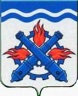 РОССИЙСКАЯ ФЕДЕРАЦИЯДУМА ГОРОДСКОГО ОКРУГА ВЕРХНЯЯ ТУРАШЕСТОЙ СОЗЫВПятьдесят первое заседание РЕШЕНИЕ №  53	26 мая 2022 года г. Верхняя Тура Отчет главы Городского округа Верхняя Тура «О результатах  деятельности главы Городского округа Верхняя Тура, деятельности местной администрации и иных подведомственных главе городского округа органов местного самоуправления в 2021 году»В соответствии с Федеральным законом от 06.10.2003 года № 131-ФЗ «Об общих принципах организации местного самоуправления в Российской Федерации», положением «О ежегодном отчете главы Городского округа Верхняя Тура о результатах своей деятельности, деятельности местной администрации и иных подведомственных главе городского округа органов местного самоуправления», утвержденного Решением Думы Городского округа Верхняя Тура от 31.07.2013 года № 56, руководствуясь Уставом Городского округа Верхняя Тура, учитывая заключения профильных депутатских комиссий от 19.05.2022 года,ДУМА ГОРОДСКОГО ОКРУГА ВЕРХНЯЯ ТУРА РЕШИЛА:1. Отчет главы Городского округа Верхняя Тура «О результатах  деятельности главы Городского округа Верхняя Тура, деятельности местной администрации и иных подведомственных главе городского округа органов местного самоуправления в 2021 году» принять к сведению (прилагается).2. Признать деятельность главы Городского округа Верхняя Тура, деятельности местной администрации и иных подведомственных главе городского округа органов местного самоуправления в 2021 году удовлетворительной. 3. Настоящее решение вступает в силу со дня его принятия.4. Опубликовать настоящее решение в газете «Голос Верхней Туры» и разместить на официальном сайте Городского округа Верхняя Тура в сети «Интернет».Председатель Думы Городского округа Верхняя Тура 					И.Г. МусагитовПриложение к Решению Думы Городского округа Верхняя Тураот 26 мая 2022 года № 53Отчет главы Городского округа Верхняя Тура «О результатах деятельности главы Городского округа Верхняя Тура, деятельности местной администрации и иных подведомственных главе городского округа органов местного самоуправления в 2021 году»Администрация Городского округа Верхняя Тура, а также подведомственные главе городского округа органы местного самоуправления, в 2021 году работали в соответствии с основными документами – это Федеральным законом от 6 октября 2003 года № 131-ФЗ «Об общих принципах организации местного самоуправления в Российской Федерации», майскими указы Президента Российской Федерации от 2012 года, посланием Президента Российской Федерации Федеральному Собранию Российской Федерации на 2021год, которые и определили основные направления деятельности администрации города и иных подведомственных главе городского округа органов местного самоуправления.В отчетном периоде деятельность Администрации городского округа была направлена на обеспечение устойчивого социально-экономического развития города на основе реализации предусмотренных законодательством полномочий по решению вопросов местного значения. По существу, это подведение итогов финансово-экономической, инвестиционной, образовательной¸ культурной, спортивной, патриотической, управленческой и иной деятельности. Над реализацией этих и других направлений мы совместно трудились в 2021 году. Многое нам удалось реализовать, и это радует. Над решением незавершенных проектов и программ, по которым имеется задел, нам предстоит активно поработать в 2022 году.  Динамика развития городского округа в 2021 году по основным социально-экономическим показателям свидетельствует о стабильной экономической ситуации и финансовой деятельности, что позволило не ухудшить качество жизни населения города.Основные показатели социально-экономического развития в 2021 году характеризуются стабильностью и небольшой положительной динамикой по ряду основных показателей. Демографическая ситуация в городском округе характеризуется естественной убылью постоянного населения.Численность населения на 01.01.2022 составляет 8862 человека. Население в трудоспособном возрасте – 4043.В 2021 году отмечается снижение численности взрослого населения на 117 человек, что составляет 1,3 %. Начиная с 2015 года происходило стабильное снижение численности населения в среднем на 1%. Снижение численности населения происходит за счёт миграции населения на другие территории.Родилось за 2021 год 83 человека. Умерло 188 человек, что на 105 человек больше от числа родившихся. С целью улучшения демографической ситуации в Городском округе Верхняя Тура разработана программа демографического развития Городского округа Верхняя Тура до  определены мероприятия, направленные на улучшение демографической ситуации в городе.В 2021 году сотрудниками отдела МО МВД России «Кушвинский» осуществлялись мероприятия по обеспечению правопорядка и борьбе с преступностью, что позволило обеспечить контроль за состоянием криминальной обстановки и добиться отдельных положительных тенденций в ее изменении.Истекший период отмечен снижением количества зарегистрированных сообщений и заявлений о преступлениях, административных правонарушениях и иных происшествиях. Так, принято к производству и рассмотрено 1024 заявлений и сообщений о преступлениях и происшествиях (АППГ – 883, рост составил +15,9%).На территории Городского округа Верхняя Тура за 12 месяцев 2021 года зарегистрировано больше преступлений чем в 2020 году, в 2021 году зарегистрировано 51 преступление (АППГ – 42).ПромышленностьГородской округ Верхняя Тура относится к монопрофильным городам с одним градообразующим предприятием – АО «Верхнетуринский машиностроительный завод». По типу экономического развития город Верхняя Тура относится к территориям промышленного развития. Объем производства в 2021 году составил 406,97 млн. руб. Среднемесячная заработная плата составила 29 700,00 руб.  среднесписочная численность работников 671 человек.Малое и среднее предпринимательствоПо состоянию на 01.01.2022 в моногороде зарегистрировано 161 субъект малого и среднего предпринимательства (далее – СМСП), в том числе 130 индивидуальных предпринимателей, 173 самозанятых. Малое и среднее предпринимательство представлено следующими видами экономической деятельности:обрабатывающие производства;строительство;оптовая и розничная торговля, ремонт автотранспортных средств;гостиницы и рестораны;транспорт и связь;финансовая деятельность;операции с недвижимым имуществом, аренда и предоставление услуг;предоставление прочих коммунальных, социальных и персональных услуг.Количество работающих у СМСП, по оценке, по состоянию на 01.01.2022 составляет 1,64 тыс. человек.Число СМСП в расчете на 10 тыс. человек населения по состоянию на 01.01.2022 составляет 185 единиц.По состоянию на 01.01.2022 доля среднесписочной численности работников (без внешних совместителей) малых и средних предприятий составляет 38,0%, увеличение показателя относительно 2021 года составило 1%.На территории моногорода действует подпрограмма «Поддержка и развитие малого и среднего предпринимательства в Городском округе Верхняя Тура» (далее – подпрограмма) муниципальной программы «Повышение эффективности деятельности органов местного самоуправления Городского округа Верхняя Тура до 2024 года», утвержденная постановлением Администрации Городского округа Верхняя Тура от 26.12.2016 № 59. Основные мероприятия, реализованные в 2021 году:пропаганда и популяризация предпринимательской деятельности.Планируемые показатели развития малого и среднего предпринимательства на ближайшую перспективу:число субъектов малого и среднего предпринимательства в расчете на 10 тыс. человек населения в 2021 году – 170 единиц, 2022 году – 185 единиц, 2023 году – 185 единиц, 2024 году – 185 единиц. Основные мероприятия, планируемые в 2022 году, направленные на развитие сектора малого и среднего предпринимательства, утверждены в подпрограмме и аналогичны реализованным в 2021 году.	В рамках подпрограммы выполнены следующие мероприятия:Жилищная политика, земельные отношенияКоличество договоров аренды земельных участков по состоянию на 31.12.2021 года составило 239 шт., из них 49 договоров заключено с юридическими лицами и индивидуальными предпринимателями, остальные договоры заключены с физическими лицами.	Поступило платежей с 01.01.2021 года по 31.12.2021 года:Задолженность по арендной плате за земельные участки физических лиц, ИП Федосеева в сумме 234,3 тыс. руб., ООО «Новые технологии» - 179,1 тыс. руб., ООО «НООБ» - 178,0 тыс.руб., ИП Мусагитов Р.Ф. – 48,6 тыс.руб.Поступление денежных средств от продажи земельных участков физическим лицам в сумме 211,6 тыс. руб., за 7,1 га.В 2021 году проведена следующая работа по земельным отношениям:Предоставлено земельных участков на основании распоряжения главы городского округа и заключено договоров по состоянию на 31.12.2021 года:в аренду земельных участков – 15 шт. (33 шт. за 2020 год);в собственность за плату – 67 шт. (50 шт. за 2020 год);в собственность бесплатно – 46 шт. (23 шт. за 2020 год);в собственность однократно бесплатно отдельным категориям граждан – 1 шт. (7 шт. за 2020 год.).Проведены аукционы по продаже права на заключение договоров аренды девяти земельных участков, расположенных в г. Верхняя Тура, в том числе, с разрешенным использованием для индивидуального жилищного строительства и производственная деятельность Общая годовая арендная плата по девяти договорам составила 8 325,5 тыс. руб.Проведены аукционы по продаже права восьми земельных участков, расположенных в г. Верхняя Тура с разрешенным использованием – для индивидуального жилищного строительства и производственная деятельность. Выкупная цена по итогам торгов восьми земельных участков составила 3 378,6 тыс.руб.Общая задолженность по договорам аренды земельных участков по состоянию на 01.01.2022 г. составляет 1 097,0 тыс. руб., в том числе:ООО «НООБ» - 178,0 тыс.руб.;ИП Федосеева Е.М. - 234,3 тыс.руб.;ИП Мусагитов Р.Н. – 48,0 тыс.руб.ООО «Новые технологии» - 179,1 тыс.руб.Проводилась работа по взысканию задолженности, в том числе по  ИП Федосеевой Е.М., ООО «НООБ» вынесены судебные решения о взыскании в пользу Администрации Городского округа Верхняя Тура суммы долга, документы переданы судебным приставам для взыскания долга. По ООО «Новые Технологии» и ИП Мусагитову Р.Н. поданы исковые заявления в суд о взыскании в пользу Администрации Городского округа Верхняя Тура суммы долга. Также имеется задолженность у ООО «Региональные коммунальные сети» и ООО «Новая Энергетика» в размере 365 тыс. руб.  учитывая, что данные организации находятся в стадии ликвидации, указанная задолженность отнесена на забалансовый счет (04) для списания сомнительной задолженности.  Ежемесячно ведется претензионная работа по недоимке арендной платы за земельные участки. Неплательщики вызывались на заседание комиссии по недоимке.Проведены комплексные кадастровые работы в отношении кадастровых кварталов 66:38:0101007; 66:38:0101008 (расходы муниципалитета 30% в размере 49,4 тыс. руб.) В результате проведения комплексных кадастровых работ поставлено на государственный кадастровый учет 285 объектов недвижимости, в том числе: земельных участков – 141, объектов капитального строительства – 144Осуществлены расходы:межевание 17 земельных участков для проведения аукционовмежевание 7 земельных участков под автомобильными дорогами;услуги по оценке 20 земельных участков (в том числе для проведения аукционов) услуги по предоставлению актов обследования земельных участков.Поступление платежей с 01.01.2021 по 31.12.2021тыс. руб.На 01.01.2021 действовало 11 договоров аренды муниципального имущества. В сентябре 2021 года в соответствии с ч. 1 ст. 17.1 Федерального закона от 26.07.2006 N 135-ФЗ "О защите конкуренции" с ООО «ЕСК» заключен договор на право размещения объектов на элементах контактной сети (опорах), находящихся в собственности Городского округа Верхняя Тура сроком на 5 лет, годовая аренда плата составляет 14400,00 руб. Задолженность по действующим договорам аренды по состоянию на 01.01.2022 составляла 65 582,80 руб., в том числе:- АО «ВТМЗ» - 50 541,52 руб. (задолженность погашена частично в сумме 28 000,00 руб., но переведено не надлежащее КБК, висит, как невыясненные)- ООО «ПрофиСтрой» - 5 083,00 руб. (задолженность погашена)- ООО «Энергия» – 9 958,28 руб. (задолженность не погашена)Из них, по состоянию на 10.03.2022 г. погашена задолженность на сумму 33 083,00 рублей. С организациями-должниками проводится претензионная досудебная работа, руководители приглашаются на заседания межведомственной комиссии.Реестрдоговоров аренды муниципального имуществаГородского округа Верхняя Тура действующие в 2021году.Финансовой состояние Городского округа Верхняя ТураБюджет Городского округа Верхняя Тура по итогам 2021 года исполнен по доходам в сумме 708,3 млн. рублей, что составило 97,8% утвержденного решением о бюджете городского округа годового прогноза.	В сравнении с предыдущим годом общий объем доходов бюджета снизился на 185,5 млн. рублей или на 20,8% за счет снижения безвозмездных поступлений из областного бюджета на 206,4 млн. рублей (или на 26,7%).В структуре доходов бюджета преобладают безвозмездные поступления (566,5 млн. рублей или 80,0% от общего объема доходов бюджета). Объем налоговых и неналоговых поступлений за отчетный период составил 141,8 млн. рублей (20,0% от общего объема доходов бюджета).Годовые бюджетные назначения по налоговым и неналоговым источникам доходов выполнены на 95,2% к плану, прогнозные показатели по безвозмездным поступлениям – на 98,5%.Основным доходным источником из числа налоговых и неналоговых платежей является налог на доходы физических лиц. Объем поступлений по налогу за 2021 год – 94,0 млн. рублей (удельный вес в общей сумме налоговых и неналоговых доходов – 66,3%). Бюджетные назначения по налогу исполнены на 92,1% к плану.Расходная часть бюджета по итогам 2021 года исполнена в сумме 716,4 млн. рублей или на 92,4% к годовому плану. В сравнении с предыдущим годом общий объем расходов бюджета сократился на 171,3 млн. рублей или на 19,3%.Наибольший вес в структуре расходов местного бюджета имеют расходы на образование (262,3 млн. рублей или 36,6% от общей суммы расходов) и жилищно-коммунальное хозяйство (192,0 млн. рублей или 26,8% от общей суммы расходов). Кроме того, существенный объем бюджетных средств направлен на развитие национальной экономики (118,1 млн. рублей или 16,5%). Объем капитальных вложений в 2021 год составил 154,0 млн. рублей (доля бюджетных инвестиций в общем объеме расходов – 21,5%).Ремонт и содержание дорог, благоустройство территории городаВ 2021 году в рамках нацпроекта «Жилье и городская среда» федерального проекта «Формирование комфортной городской среды» на территории Городского округа Верхняя Тура завершилась реализация проекта: «Комплексное благоустройство общественной территории «Парк здоровья по ул. Лермонтова».Общественная территория «Парк здоровья по ул. Лермонтова» выбрана жителями, в рамках проведенного рейтингового голосования в 2019 году, набрав наибольшее число голосов. Период реализации объекта: 2019-2021 годы.Муниципальный контракт заключен 20 сентября 2019 года.Подрядная организация: ООО «НЕОСТРОЙ» г. Екатеринбург.Стоимость проекта составила 141 552 840,55 рублей, в том числе:– областной бюджет – 138 041 600,00 рублей;– местный бюджет – 3 511 240,55 рублей (в рамках соглашений с Министерством энергетики и ЖКХ Свердловской области – 1 757 334,55 рублей, за рамками соглашений – 1 753 906,00 рублей).Основная идея проекта – создание парка как места для комфортного досуга и круглогодичного отдыха для жителей всех возрастов и разных интересов, за счет безопасного, чистого, удобного пространства. Площадь территории составляет 2,6 Га.Комплексного благоустройство объекта представляет собой спортивно-оздоровительный парк и подразумевает выделение двух зон: – зона активного отдыха населения (спортивная, физкультурно-оздоровительная);– зона тихого отдыха для прогулок жителей города.18 июня 2021 состоялось торжественное открытие объекта.По реализаций программы энергосбережения и повышения энергетической эффективности на 2021 года выполнены мероприятия по  линиям уличного освещения городского округа Верхняя Тура куда вошли ул.Комсомольская, ул.Володарского, ул.Фомина, ул.Иканина, ул.Грушина, ул.Советская, ул.25лет Октября, ул.Чапаева  ул.Железнодорожников, ул.Машиностроителей, ул.Строителей, ул.8Марта, ул.Гробова,  ул.Базальтовая, ул.Рабочая – Труда, Банный заулок, .Пожарный заулок, ул.Крупской, ул.Кривощекова, ул.Солнечная.Планируемые объемы по данной программе; замена сети уличного освещения   проводом СИП2 2х16мм2 по вышеуказанным улицам. В объеме 20 километров, установка в количестве 502 штук светодиодных светильников, замена металлических опор уличного освещения по ул. Машиностроителей в количестве 51 штук. Работы выполнены в рамках муниципального контракта в установленные сроки.Завершением работ по реализации программ энергосбережения и повышение энергетической эффективности по уличному освещению в 2021 году стало мероприятие по созданию автоматизированной системы управления наружным освещением.На 14 подстанциях города установлены шкафы автоматики включения и отключения уличного освещения в определенный период времени.В течение 2022 года также будет продолжаться работа по выполнению заявок от населения по всем поступающим вопросам касающиеся работы уличного освещения.	ООО «АВТ ПЛЮС» с 01.12.2019 г. в соответствии с концессионным соглашением занимается обслуживанием и ремонтом сетей водоснабжения с целью обеспечения жителей ГО Верхняя Тура качественной питьевой водой. В последние годы проведен значительный объем работ для бесперебойного и качественного водоснабжения жителей.Имущественный комплекс объектов водоснабжения, находящийся 
в собственности Городского округа Верхняя Тура, передан Обществу 
с ограниченной ответственностью «АВТ ПЛЮС» (далее – ООО «АВТ ПЛЮС») в рамках концессионного соглашения от 20.09.2019 № 1.Администрацией городского округа выполнены следующие работы по замене ветхих водопроводов:- по ул. Машиностроителей от ул. Володарского до ул. 8 Марта SDR-17 Ø 160 с устройством перемычки SDR-17 по ул. Чапаева с установкой четырех новых гидрантов в 2018 г.;- реконструкция водопровода 132, 133 квартал с устройством закольцовки по ул. 8Марта от ул. Гробова до ул. Машиностроителей 2019г. (2020 г.) с установкой девяти новых гидрантов.В рамках реализации федерального проекта «Чистая вода», государственной программой Свердловской области «Развитие жилищно-коммунального хозяйства и повышение энергетической эффективности в Свердловской области до 2024 года», утвержденной постановлением Правительства Свердловской области от 29.10.2013 № 1330-ПП, 26 октября 2021 года на территории Городского округа Верхняя Тура введен в эксплуатацию объект капитального строительства «Строительство водозаборных сооружений и сетей водоснабжения в г. Верхняя Тура».Фактическое освоение средств по инвестиционному проекту составило 92 867 878,19 рублей, в том числе:федеральный бюджет – 37 448 028,21 рублей;областной бюджет – 5 2634 869,91 рублей;местный бюджет – 2 784 980,07 рублей.В настоящее время Администрация Городского округа Верхняя Тура готовит конкурсную документацию на право заключения договора аренды объекта капитального строительства «Водозаборные сооружений и сети водоснабжения в г. Верхняя Тура», находящегося в муниципальной собственности.В 2021 году проведены следующие виды работ по строительству и приведению автомобильных дорог в нормативное состояние:1. В целях реализации инвестиционного проекта «Реконструкция автомобильной дороги по улице Карла Либкнехта в Городском округе Верхняя Тура Свердловской области» в 2020 году заключен муниципальный контракт от 13.10.2020 № 34/2020 «Реконструкция автомобильной дороги по улице Карла Либкнехта в Городском округе Верхняя Тура Свердловской области» между МКУ «Служба единого заказчика» и ООО «Лого». Цена муниципального контракта составила 126 990 000,00 рублей. Объект капитального строительства является переходящим объектом, сроки строительства 2020-2022 годы. В 2021 году освоено 36 914 924,35 руб., из них 3 953 925,00 руб. – средства местного бюджета, 32 960 999,35 – средства областного бюджета. Основными задачами в 2022 году остаются качественное содержание автомобильных дорог местного значения, продолжение работ по приведению автомобильных дорог в нормативное состояние. Завершение работ по реконструкции автомобильной дороги по улице Карла Либкнехта. Планируется к освоению в 2022 году 87 711 105,65 руб., из них: областной бюджет —  84 677 495,65; местный бюджет — 3 033 610,00 руб. Срок окончания работ – 01.08.2022.Заключен контракт на разработку проектно-сметной документации «Реконструкция улицы Карла Маркса с участком автомобильной дороги г.Красноуральск – пос.Арбатский с мостом через реку Тура» общей стоимостью 7 084 761,06 руб. средств местного бюджета. В данный момент проектно-сметная документация проходит государственную экспертизу. На выполнение муниципального задания в рамках содержания дорог в ГО Верхняя Тура из местного бюджета выделены субсидии в объеме 5 092 594,00 руб. Экология, природные ресурсыВ 2021 году план реализации программы «Родники» выполнен на 15%. При реализации данной программы за отчетный период были выполнены следующие работы:- проведены анализы качества воды источников нецентрализованного водоснабжения.	Обустройство источников нецентрализованного водоснабжения в 2021 году не проводились в виду отсутствия потребности. Сбор, транспортировка, обработка, утилизация, обезвреживание, захоронение твердых коммунальных отходов в Городском округе Верхняя ТураМБУ «Благоустройство» осуществляла лицензированную деятельность по вывозу ТКО (твердых коммунальных отходов) по август 2021 года (включительно). На 2021 год был заключен договор между МБУ «Благоустройство» и ООО «КОМПАНИЯ «РИФЕЙ» № 21-Т/2019 от 25.12.2019 г. на оказание услуг по вывозу ТКО с территории Городского округа Верхняя Тура.За период 2021 года нашим предприятием было вывезено на полигон г.Кушва, который обслуживает ООО «Благоустройство» ТКО объемом 20812,15 м3Население – 18501,91 м3Предприятия – 1153,96 м3Частный (помешочный) – 1156,28 м3Контейнерных площадок (благоуст. сектор) – 25, контейнеров – 84Контейнерных площадок (частный сектор) – 52, контейнеров – 162Автотехника осуществляющая вывоз TKO:Самосвал ЗИЛ 4502 Самосвал КАМАЗ 43255 АЗМусоровоз ГАЗ 3309 КО 440-02Мусоровоз ЗИЛ КО-440-4ДМусоровоз ГАЗ 3307 КО 440-03Информация об участии в организации деятельности по накоплению (в том числе раздельному накоплению), сбору, транспортированию, обработке, утилизации, обезвреживанию, захоронению твердых коммунальных отходов (администрация ГО Верхняя Тура)В Городском округе Верхняя Тура осуществляется деятельность 
по накоплению, сбору, транспортированию, обработке, утилизации, обезвреживанию, захоронению отходов производства и потребления 
в соответствии с Территориальной схемой обращения с отходами производства и потребления на территории Свердловской области.С 1 января 2019 года региональным оператором по обращению с твердыми коммунальными отходами (далее – ТКО) является общество с ограниченной ответственностью «Компания «РИФЕЙ».Услугу по транспортированию ТКО на территории муниципального образования оказывает ООО «ППР Компания» в соответствии с договором от 01.09.2021 № 30-Е/2021. Срок окончания договора 31.08.2023 г.Сбор ТКО осуществляется в соответствии с генеральной схемой очистки Городского округа Верхняя Тура, утвержденной постановлением главы Городского округа Верхняя Тура от 25.02.2009 № 45«Об утверждении «Генеральной схемы очистки территории Городского округа Верхняя Тура на 2007 и последующие годы».В реестр мест (площадок) накопления ТКО включены 115 контейнерных площадок. Раздельный сбор ТКО на территории Городского округа Верхняя Тура не осуществляется.Тариф по обращению с ТКО установлен постановлением Региональной энергетической комиссии Свердловской области от 16.12.2021 № 240-ПК ООО «РИФЕЙ» на 2022 год:– с 01.01.2022 по 30.06.2022 – 743,84 руб./куб.м– с 01.07.2022 по 31.12.2022 – 762,44 руб./куб.мНорматив накопления ТКО для населения установлен постановлением Региональной энергетической комиссии Свердловской области от 28.06.2018 № 93-ПК:– для проживающих в многоквартирных домах – 0,169 куб.м– для проживающих в индивидуальных жилых домах – 0,19 куб.м.ОбразованиеДля обеспечения прав граждан на дошкольное образование, решения вопросов непрерывного и дифференцированного обучения и воспитания в Городском округе Верхняя Тура в 2021 году функционировало6 муниципальных образовательных учреждений, реализующих программы дошкольного образования.   По состоянию на 31 декабря 2021 г. детские сады посещало 527 детей в возрасте от 1 до 7 лет, из них 19 детей – ОВЗ, 9 детей инвалидов. Показатель доступности дошкольного образования на территории Городского округа Верхняя Тура для детей в возрасте от 1,5 до 3 лет составляет 100 %. Обеспеченность услугами дошкольного образования детей от 3 до 7 лет, проживающих в Городском округе Верхняя Тура, составляет 100%. Большое значение в реализации образовательной услуги играют кадровые ресурсы. За 2021 год, образовательные организации на 98 % укомплектованы педагогическими работниками.Численность работников ДОО – 177 человек, из них 76 педагогических работников. Более 54 % педагогов имеют опыт работы 10 и более лет. Доля работающих пенсионеров в образовательных организациях города составляет 5 %. Источниками финансирования детских садов являются средства местного и областного бюджета. Отсутствуют платные образовательные услуги в дошкольных организациях. Система образования представлена 2 общеобразовательными организациями: МБОУ СОШ № 19, МБОУ «СОШ № 14». Численность работников общеобразовательных организаций – 130 человек, из них 83 педагогических работников. Более 61 % педагогов имеют опыт работы 20 и более лет.Немаловажное значение имеет информационная составляющая развития школьной инфраструктуры – использование  электронного дневника и журнала. 100 % школ используют указанный программный продукт. Материально-техническое обеспечение учебного процесса соответствует современным требованиям.Материально-техническое состояние зданий удовлетворительное.Вызывает опасение по техническому состоянию строительных конструкций здания МБОУ «СОШ № 14».За время эксплуатации в здании не выполнялось модернизаций и капитальных ремонтов, в связи, с чем здание имеет моральный и физический износ. Под учебные кабинеты задействовано 30 помещений. Для минимизации количества детей, обучающихся во вторую смену, под учебные классы организованы учительская, библиотека, лаборантские.    Система дополнительного образования представлена 4 учреждениями и центром «Точка роста» на базе МБОУ СОШ № 19:Муниципальным бюджетным учреждением дополнительного образования «Детская школа искусств имени А.А. Пантыкина» (ДШИ) (образование); Верхнетуринским муниципальным бюджетным образовательным учреждением дополнительного образования детей «Детско-юношеская спортивная школа» (ДЮСШ) (образование);Муниципальным казенным учреждением «Подростково-молодежный центр «Колосок»;Муниципальным бюджетным образовательным учреждением дополнительного образования детей «Центр внешкольной работы по военно-патриотическому воспитанию «Мужество» (ВПК «Мужество»);Центр образования естественно-научной и технологической направленности «Точка роста».Фактический охват детей в возрасте 5-18 лет дополнительными
образовательными программами в учреждениях дополнительного  образования составил 79 % от общей численности населения в возрасте 5-18 лет в Городском округе Верхняя Тура.   Численность работников учреждений дополнительного образования – 78 человек, из них 29 педагогических работников. Более 50 % педагогов имеют опыт работы 20 и более лет.Летняя оздоровительная компанияОздоровительная кампания была организована в соответствии с Законом Свердловской области от 15 июня 2011 года № 38-ОЗ «Об организации и обеспечении отдыха и оздоровления детей в Свердловской области», с постановлением Правительства Свердловской области от 03.08.2017 № 558 – ПП «О мерах по организации и обеспечению отдыха и оздоровления детей в Свердловской области», с Постановлением главы Городского округа Верхняя Тура от 01 марта 2021 года № 51 «О мерах по обеспечению организации отдыха и оздоровления детей в Городском округе Верхняя Тура».Предоставление путевок осуществлялось в соответствии с Административным регламентом предоставления муниципальной услуги «Предоставление путевок детям в организации отдыха в дневных и загородных лагерях, санаториях», утвержденного Постановлением Администрации Городского округа Верхняя Тура от 21.01.2021 № 11.            1.Были запланированы следующие целевые показатели охватом отдыхом и оздоровлением несовершеннолетних- 992 человека, из них:В санаториях – 80 человек – выполнено на 100 %. Оздоровление проводилось на базе санаториев «Руш», «Солнышко»В загородных лагерях – 164 человека – выполнено на 76 % (124 человека) отклонение от показателя на 40 человек. Было принято решение руководством ЗОЛ «Ельничный» передать квоту нашего муниципалитета ГО Нижняя Тура. Оздоравливались несовершеннолетние в загородных лагерях «Антоновский», «Солнышко», «Ельничный».В дневных лагерях – 600 человек – выполнено на 92 % (554 человека), отклонение от показателя на 46 человек. В связи с эпидситуацией третья смена была отменена. Дневные лагеря функционировали на базе МБОУ «СОШ № 14», МБОУ СОШ № 19, МКУ «ПМЦ «Колосок», ДШИ им А.А. Пантыкина, ДЮСШ, ВПК «Мужество»Иные формы оздоровления – 148 человек – 61 % (91 человек, из них 70 человек – трудовые отряды).Итого было охвачено отдыхом и оздоровлением 849 несовершеннолетних (86 %).2. По Соглашению между Администрацией Городского округа Верхняя Тура и Министерством образования и молодежной политики от 09 марта 2021 г. № 255 выделено муниципалитету из областного бюджета –                     3 264 800, 00 рублей. Освоено 2 735 075,1 рублей (84 %).Из местного бюджета выделено 3 780 594,61 рублей на летнюю оздоровительную кампанию. За лето освоено 3 670 253,01 руб. (97%). Из местного бюджета выделено на работу трудовых отрядов               164 859, 74 руб. (100 %) Проведено 5 смен.Выделено благотворительным фондом на поездки учащихся – 275 340 руб. (100 %).КультураМуниципальные культурно-досуговые учреждения в период пандемии коронавируса работали практически в полную силу. Муниципальным бюджетным учреждением культуры «Городской Центр Культуры и Досуга ГО Верхняя Тура» организовано и проведено 156 мероприятий, из них 56 мероприятий в формате онлайн. Что на 68% больше, чем в 2019 году. В 2021 году в МБУК «Киновидеоцентр «КульТУРА» состоялась творческая встреча с режиссером и продюсером фильма «Жёлтый клевер» Людмилой Томиловой. Провели семейный праздник (гуляние) «Зимние забавы». В конце года прошло мероприятие «Праздник в каждый двор» Новый год – главный семейный праздник в нашей стране.Значимых событий в жизни Библиотеки в 2021 году было достаточно.Чтобы привлечь внимание горожан к библиотеке, впервые были организованы уличные акции «Не старейте душой!» ко Дню пожилого человека (обслужено 100 человек) и «Нет выше звания, чем мама!» к Международному дню матери (обслужено 50 человек). На территории Городского округа Верхняя Тура структурой, исполняющей полномочия органов местного самоуправления по развитию физической культуры и спорта, является Муниципальное бюджетное учреждение по физической культуре, спорту и туризму (далее – МБУ ФКСиТ). Всего за отчетный период МБУ ФКСиТ по физической культуре и спорту проведено 21 физкультурно-массовое и спортивное мероприятие, в том числе 4 мероприятий по тестированию населения в рамках выполнения ВФСК ГТО.На территории Городского округа Верхняя Тура ведется работа среди лиц с ограниченными возможностями здоровья. В 2021 году прошла спартакиада под девизом «Испытай себя», но она   проходила в очень сжатом формате из поставленных ограничений. Прошли соревнования по шашкам, шахматам, дартсу, лёгкой атлетике. Инструктор по адаптивной физической культуре МБУ ФКСиТ ежемесячно проводит оздоровительные мероприятия на базе ГАУ «Верхнетуринский ДИ».Основная проблема развития спорта в городе материально-техническая база. В городе необходимо строительство новых спортивных объектов, в частности, физкультурно-оздоровительного комплекса со стандартным спортивным залом, который сможет принимать и участников соревнований и болельщиков, и в котором смогут тренироваться команды предприятий и организаций. Реализация муниципальных программВ Городском округе Верхняя Тура на 2021 год утверждены 5 муниципальных программ с общим объемом бюджетных ассигнований на реализацию мероприятий в сумме 698 424 429,85 рублей. Исполнение на 31.12.2021 – 40 340 603,22 что составляет 91,7 процента.Перечень муниципальных программ:1) «Повышение эффективности деятельности органов местного самоуправления Городского округа Верхняя Тура до 2024 года» - 99,7 %;2) «Строительство, развитие и содержание объектов городского и дорожного хозяйства Городского округа Верхняя Тура до 2024 года» - 76,5%;3) «Развитие системы образования в Городском округе Верхняя Тура до 2023 года» - 98,2 %;4) «Развитие культуры, физической культуры, спорта и молодежной политики в Городском округе Верхняя Тура до 2024 года» - 99,9 %;5) «Формирование современной городской среды на территории Городского округа Верхняя Тура на 2018-2024 годы» - 100 %.Решение вопросов, поставленных Думой Городского округа Верхняя Тура перед главой городского округа за 2021 год№строкиМероприятиеОбъем финансированиярублейКоличество участников1.16.06.2020. Поддержка волонтеров, в том числе из числа СМП для участия во Всероссийском конкурсе лучших проектов комфортной городской среды5350,0012 участников№п/пНаименованиеплатежаКодбюджетнойклассификацииПлановый показатель на 2021 год, тыс. руб.Исполнение на 31.12.2021г., тыс. руб.исполнение, %1234561Доходы, получаемые в виде арендной платы за земельные участки, государственная собственность на которые не разграничена901 111 05 012 04 0001 1206800,06926,8101,82Доходы от продажи земельных участков, государственная собственность на которые не разграничена и которые расположены в границах городских округов901 1 14 06 012 04 0000 4303600,03590,299,7Итого:10400,013217,0127Наименование платежаКБКПлановый показатель на 2021 годИсполнение на 31.12.2021г.Испол-нение, %Доходы от сдачи в аренду имущества, находящегося в оперативном управлении901 111 05 034 04 0001 120163000,00162808,8399,88Доходы от сдачи в аренду, составляющие казну городского округа (за исключением земельных участков) – объектов нежилого фонда901 111 05 074 04 0003 1201244000,001227676,3598,69Доходы от сдачи в аренду, составляющие казну городского округа (за исключением земельных участков) - аренда жилых помещений901 111 05 074 04 0006 12067000,0067602,77100,9Итого№ п/пНаименование№ договораНачало договораОкончание договораНаименование имуществаАдрес объектаГодовая арендная плата1АО «ВТМЗ»1/202001.09.202001.09.2023Жилое помещениеМашинострои-телей,19 Б - 9637 799,042АО «ВТМЗ»2/202001.09.202001.09.2023Жилое помещениеМашинострои-телей,19 Б - 10238 013,243ООО «Газпром трансгазЮгорск»101.08.201930.07.2022Жилое помещениеСтроителей д.8 кв. 118 035,884ООО «Вымпел-коммуникации»18215.10.2005Нежилое зданиеКомсомольская, 474 595,965ОАО «Ростелеком»28401.06.2009Нежилое помещениеМашиностроителей, 1121 143,766АО «Энергосбыт Плюс»06/202115.06.202015.06.2025Нежилое помещениеМашиностроителей, 1860 912,127ООО «ПрофиСтрой»27-10/202027.10.202027.10.2025Нежилое помещениеКарла Маркса, 11960 996,008ООО «Энергия»28-10/202028.10.202028.10.2025Нежилое помещениеКабанский тракт, 2Б, строение 948 996,009ИП Козьменко15-12/202015.12.202015.12.2027Нежилое помещениеРозы Люксембург, 6А111 996,0010ООО «Инженерные системы и сети»28-12/202029.12.202029.12.2025Нежилые помещенияСоветская, 25543 000,0011ИП Колесникова Н.А.2/201822.10.201822.10.2023Нежилые помещения Иканина, 77116 156,5212ООО «ЕСК»01/202108.09.202108.09.2026опоры уличного освещения (5 шт.)в районе автодороги от Плотины до ул. Карла Маркса, д. 814 400,00РешениеНазваниеРешение:Исполнено№ 20	18 марта 2021 годаОтчет о Контрольного органа Городского округа Верхняя Тура о результатах контрольного мероприятия: «Ревизия расходования бюджетных средств, выделенных муниципальному бюджетному дошкольному образовательному учреждению – детский сад комбинированного вида № 56 «Карусель», за 2019 год и прошедший период 2020 года»Рекомендовать МКУ «Управление образования Городского округа Верхняя Тура» ошибки и замечания, указанные в отчете Контрольного органа Городского округа Верхняя Тура о результатах контрольного мероприятия: «Ревизия расходования бюджетных средств выделенных муниципальному бюджетному дошкольному образовательному учреждению – детский сад комбинированного вида № 56 «Карусель», за 2019 год и прошедший период 2020 года»» довести до сведения руководителей дошкольных учреждений Городского округа Верхняя Тура.Информация об ошибках и замечаниях, указанных в отчете Контрольного органа Городского округа Верхняя Тура по результатам контрольного мероприятия  «Ревизия расходования бюджетных средств, выделенных муниципальному бюджетному дошкольному образовательному учреждению- детский сад комбинированного вида « 56 «карусель», за 2019 год и прошедший период 2020 года», была доведена до руководителей образовательных организаций (Протокол совещания руководителей от 27 апреля 2021 г. № 4) Присутствовало 8 руководителей школ и садов.№ 3123 апреля 2021 годаО развитии детского спорта в Городском округе Верхняя ТураГлаве Городского округа Верхняя Тура Веснину И.С. взять на контроль исполнение пункта 2 настоящего решения.п. 2 Рекомендовать директору ДЮСШ Ризванову Р.Р. провести необходимую работу для создания дополнительных детских секций на базе ДЮСШ: «самбо», «футбол», «волейбол» и предоставить предложенияПредусмотрены средства на увеличение штатной численности (добавлен 1 педагог по самбо)№ 3627 мая 2021 годаОб исполнении Решения Думы Городского округа Верхняя Тура от 23.04.2021 года № 31 «О развитии детского спорта в Городском округе Верхняя Тура»2. Рекомендовать Начальнику МКУ «Управление образования Городского округа Верхняя Тура Буковой З.З., директору ДЮСШ Ризванову Р.Р.:- разработать «дорожную карту» (план) по организации и созданию дополнительных секций (отделений) на базе ДЮСШ (самбо, футбол, волейбол) с учетом организационных вопросов, финансового обеспечения, изменения структуры, кадрового обеспечения, улучшения материально-технической базы;- провести совместное совещание по данному вопросу с участием представителей администрации Городского округа Верхняя Тура, Думы Городского округа Верхняя Тура и других заинтересованных сторон для совместного обсуждения разработанного плана и возможности его поэтапной реализации с учетом всех возможностей в срок до 01.07.2021 года.Было проведено 2 совещания при заместителе главы администрации Аверкиевой И.М. (август, декабрь 2021 г.)  с участием начальника МКУ «УО Городского округа Верхняя Тура» Буковой З.З., главного специалиста администрации Щаповой Е.Г., директора МБУ ФКСиТ Булыгина В.С., директора ДЮСШ Ризванова Р.Р., начальника финансового отдела Лыкасовой Н.В.Принято решение на базе ДЮСШ открыть секцию «самбо», секции по футболу и волейболу оставить на базе МБУ ФКСиТ, на базе МБОУ СОШ № 19 в связи с открытием школьного спортивного клуба «Стрела».Директором ДЮСШ проведена работа по изучению коммерческих предложений по приобретению необходимого инвентаря (Оплата инвентаря проведена 25 марта 2022). С января 2022 г. в смету ДЮСШ внесено изменение: 1,0 ставка вакантная переведена на ставку тренера- преподавателя по самбо как внешнего совместителя, доведено финансирование. Для проведения тренировок выделено помещение.№ 37	27 мая 2021 годаО формировании Общественной Палаты Городского округа Верхняя ТураРекомендовать главе Городского округа Верхняя Тура начать процедуру формирования состава Общественной Палаты Городского округа Верхняя Тура второго созыва.Работы в этом направлении ведется, утверждается состав Общественной палаты№ 51	26 августа 2021 года Обеспечение условий для развития на территории городского округа физической культуры, школьного спорта и массового спорта, организация проведения официальных физкультурно-оздоровительных и спортивных мероприятий городского округа в 2020-2021 годах, в том числе об исполнении решения Думы Городского округа Верхняя Тура от 27.05.2021 № 36 «Об исполнении Решения Думы Городского округа Верхняя Тура от 23.04.2021 года № 31 «О развитии детского спорта в Городском округе Верхняя Тура»2. Рекомендовать директору Верхнетуринского муниципального бюджетного образовательного учреждения дополнительного образования детей «Детско-юношеская спортивная школа» (далее – ДЮСШ)  Р.Р.Ризванову:- продолжить работу по организации и созданию дополнительных секций (отделений) на базе ДЮСШ (самбо, футбол, волейбол) с учетом организационных вопросов, финансового обеспечения, изменения структуры, кадрового обеспечения, улучшения материально-технической базы;- направить в согласительную комиссию по рассмотрению проекта бюджета Городского округа Верхняя Тура на 2022 год и плановый период 2023 и 2024 годы предложения по увеличению финансового обеспечения (изменению структуры, кадрового обеспечения, улучшения материально-технической базы) ДЮСШп. 3 Администрации Городского округа Верхняя Тура при разработке проекта бюджета Городского округа Верхняя Тура на 2022 год и плановый период 2023 и 2024 годы предусмотреть дополнительные ассигнования для ДЮСШ на увеличение финансового обеспечения (изменению структуры, кадрового обеспечения, улучшения материально-технической базы).Предусмотрены средства на увеличение штатной численности (добавлен 1 педагог по самбо)№ 66	16 сентября 2021 года Об итогах проведения летней оздоровительной кампании 2021Рекомендовать МКУ «Управления образования Городского округа Верхняя Тура» при подготовке вопросам «Об итогах проведения летней оздоровительной кампании» в дальнейшем включать информацию по сравнительному анализу проведения летней оздоровительной кампании за два предыдущих года по всем видам оздоровления и занятости детей и подростков, а также запланированные показатели на летнюю оздоровительную кампанию на очередной годРекомендация о включении информации по сравнительному анализу проведения летней оздоровительной кампании за 2 предыдущих года при подготовке вопроса «Об итогах проведения летней оздоровительной кампании» начальником МКУ «УО Городского округа Верхняя Тура» принята к сведению. При предоставлении информации в 2022 г. в Думу сравнительный анализ будет предоставлен.№ 6921 октября 2021 годаО профилактике наркомании и токсикомании на территории Городского округа Верхняя Тура за 2020 год и 9 месяцев 2021 годаРекомендовать администрации Городского округа Верхняя Тура взять под контроль взаимодействие всех субъектов профилактики наркомании и токсикомании на территории Городского округа Верхняя Тура.Рекомендации по взаимодействию всех субъектов системы профилактики наркомании и токсикомании городского округа Верхняя Тура взяты на контроль. При поддержке депутата Думы Городского округа Верхняя тура Орлова М.О. изготовлены информационные стенды с указанием телефона Горячей линии по борьбе с наркотиками.№ 71	21 октября 2021 годаО выполнении мероприятий по благоустройству и озеленению Городского округа Верхняя Тура за 2020 -2021 годыРекомендовать администрации Городского округа Верхняя Тура в срок до 10.11.2021 года:- провести инвентаризацию всех детских площадок;- определить собственников детских площадок;- представить отчет по финансированию и содержанию детских площадок.Работа ведется начальником Управления по делам архитектуры, градостроительств аи муниципального имущества Кушнирук И.П.